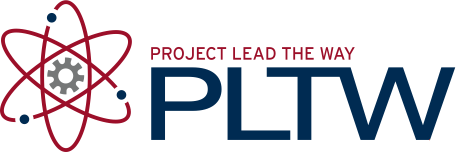 Activity 1.3 What Is It? Essay Rubric	ElementsWeight5 Points4 Points3 Points2 Points1 – 0 PointsTotalThesis StatementThe thesis statement provides a succinct, accurate overview of the content of the report.The thesis statement provides an accurate overview of the content of the report. The thesis statement may not be succinct.The thesis statement does not provide a completely accurate overview of the content of the report. The thesis statement is wordy and confusing.The thesis statement does not provide an overview of the content of the report. The thesis statement is not included in the report.ConclusionThe conclusion paragraph clearly and concisely states all of the key points addressed in the report.The conclusion paragraph states the key points addressed in the report.The conclusion paragraph states most of the key points addressed in the report.The conclusion paragraph is wordy, confusing, or missing most of the key points of the report.The conclusion is not included in the report.ContentThe information included is accurate and completely addresses each component of the assigned topic or research question including About the Author.The information included adequately addresses each component of the assigned topic or research question.The information included inadequately addresses the assigned topic or research question. The information included is sometimes inaccurate.The information included does not address the assigned topic or research. There is no evidence of accurate content information.GrammarPunctuation, grammar, usage, and spelling are effectively used throughout the report.Minor errors in punctuation, grammar, usage, and spelling are evident, but they do not interfere with the readability of the report.Occasional errors in punctuation, grammar, usage, and spelling are evident and interfere with the readability of the report.Major errors in punctuation, grammar, usage, and/or spelling interfere with the readability of the report.The report contains significant errors in punctuation, grammar, usage, and spelling.OrganizationThe report content has been organized using the appropriate method. The required information is easy to locate within the report.The report content has been mostly organized using a logical sequence, but some flaws exist. The required information is generally easy to locate within the report.The report content has been organized using a somewhat logical sequence. The presentation is sometimes confusing. The report content is disorganized. The required information is difficult to locate within the report.The report does not include evidence of organization.